Applicant Signature _______________________________________ 	Date_________________________________Personal information collected using this form is protected under the Freedom of Information Act.For further information about the collection and use of information, please call 780.672.5510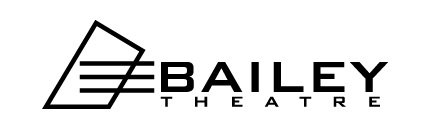 CODE OF ETHICSAs a volunteer for the Bailey Theatre, I agree to adhere to this Code of Ethics at all times.I pledge to:Be on time for my volunteer shift, and provide my supervisor with as much notice as possible if I am unable to attend a given shift;Abide by all written policies and guidelines provided to me – relevant to my volunteer work;Accept orientation and training in order to provide quality service;Accept supervision in the performance of my duties, and I will not present myself or comment to the media as an agent of the theatre unless approved to do so by my supervisor;Perform all assigned tasks to the best of my ability, and not report to work while under the influence of alcohol or drugs; and I will not consume alcoholic beverages during pre-show or intermission;Treat with courtesy each individual with whom I come into contact regardless of race, colour, religion, age, gender, sexual orientation, or national ancestry;Obey all laws and regulations while volunteering for the theatre;Be positive about all performances and events while at the theatre regardless of my personal opinion;Bring my best skills and abilities to my volunteer work to promote the Bailey Theatre.                  _______________________					________________________                  Volunteer Signature						Witness                  _______________________					________________________                  Date of Signature						Date of Witness SignatureVolunteer ApplicationVolunteer ApplicationVolunteer ApplicationVolunteer ApplicationVolunteer ApplicationVolunteer ApplicationVolunteer ApplicationVolunteer ApplicationVolunteer ApplicationVolunteer ApplicationVolunteer ApplicationVolunteer ApplicationVolunteer ApplicationVolunteer ApplicationVolunteer ApplicationContact informationContact informationContact informationContact informationContact informationContact informationContact informationContact informationContact informationContact informationContact informationContact informationContact informationContact informationContact informationFirst NameFirst NameFirst NameFirst NameFirst NameFirst NameFirst NameFirst NameLast NameLast NameLast NameLast NameLast NameLast NameLast NameAddressAddressAddressAddressAddressCityCityCityCityCityCityCityPostal CodePostal CodePostal CodeEmailEmailEmailEmailEmailEmailEmailEmailEmailEmailEmailEmailEmailEmailEmailHome PhoneHome PhoneHome PhoneHome PhoneHome PhoneHome PhoneHome PhoneHome PhoneCell PhoneCell PhoneCell PhoneCell PhoneCell PhoneCell PhoneCell PhoneCell PhoneEmergency Contact:  NameEmergency Contact:  NameEmergency Contact:  NameEmergency Contact:  NameEmergency Contact:  NameEmergency Contact:  NameEmergency Contact:  NamePhone NumberPhone NumberPhone NumberPhone NumberPhone NumberPhone NumberRelationshipRelationshipTRAINING/CERTIFICATION TRAINING/CERTIFICATION TRAINING/CERTIFICATION TRAINING/CERTIFICATION TRAINING/CERTIFICATION TRAINING/CERTIFICATION TRAINING/CERTIFICATION TRAINING/CERTIFICATION TRAINING/CERTIFICATION TRAINING/CERTIFICATION TRAINING/CERTIFICATION TRAINING/CERTIFICATION TRAINING/CERTIFICATION TRAINING/CERTIFICATION TRAINING/CERTIFICATION         Driver’s License                                      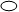         Driver’s License                                              Driver’s License                                          ProServe    ProServe   WHMIS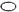    WHMIS   WHMIS   WHMIS   WHMIS   WHMIS  Food Safety  Food Safety  Food Safety  Food SafetyPrevious Work and Volunteer Experience:_________________________________________________________________________________________________________________________________________________________________________________________________________________________________________________________________Previous Work and Volunteer Experience:_________________________________________________________________________________________________________________________________________________________________________________________________________________________________________________________________Previous Work and Volunteer Experience:_________________________________________________________________________________________________________________________________________________________________________________________________________________________________________________________________Previous Work and Volunteer Experience:_________________________________________________________________________________________________________________________________________________________________________________________________________________________________________________________________Previous Work and Volunteer Experience:_________________________________________________________________________________________________________________________________________________________________________________________________________________________________________________________________Previous Work and Volunteer Experience:_________________________________________________________________________________________________________________________________________________________________________________________________________________________________________________________________Previous Work and Volunteer Experience:_________________________________________________________________________________________________________________________________________________________________________________________________________________________________________________________________Previous Work and Volunteer Experience:_________________________________________________________________________________________________________________________________________________________________________________________________________________________________________________________________Previous Work and Volunteer Experience:_________________________________________________________________________________________________________________________________________________________________________________________________________________________________________________________________Previous Work and Volunteer Experience:_________________________________________________________________________________________________________________________________________________________________________________________________________________________________________________________________Previous Work and Volunteer Experience:_________________________________________________________________________________________________________________________________________________________________________________________________________________________________________________________________Previous Work and Volunteer Experience:_________________________________________________________________________________________________________________________________________________________________________________________________________________________________________________________________Previous Work and Volunteer Experience:_________________________________________________________________________________________________________________________________________________________________________________________________________________________________________________________________Previous Work and Volunteer Experience:_________________________________________________________________________________________________________________________________________________________________________________________________________________________________________________________________Previous Work and Volunteer Experience:_________________________________________________________________________________________________________________________________________________________________________________________________________________________________________________________________VOLUNTEER INTERESTSVOLUNTEER INTERESTSVOLUNTEER INTERESTSVOLUNTEER INTERESTSVOLUNTEER INTERESTSVOLUNTEER INTERESTSVOLUNTEER INTERESTSVOLUNTEER INTERESTSVOLUNTEER INTERESTSVOLUNTEER INTERESTSVOLUNTEER INTERESTSVOLUNTEER INTERESTSVOLUNTEER INTERESTSVOLUNTEER INTERESTSVOLUNTEER INTERESTSEvent OperationsEvent OperationsEvent OperationsFundraisingFundraisingFundraisingFundraisingHarvest FundraiserHarvest FundraiserHarvest FundraiserHarvest FundraiserOther OpportunitiesOther OpportunitiesOther OpportunitiesOther Opportunities        Ticket Taker        Usher        Merchandise        Coat Check        Ticket Pick-up         Concession            Ticket Taker        Usher        Merchandise        Coat Check        Ticket Pick-up         Concession            Ticket Taker        Usher        Merchandise        Coat Check        Ticket Pick-up         Concession            Sell Memberships         Obtain Financial         Sponsors         Work Casinos        (Fall 2016)        Sell 50/50 Tickets        Write Grant Proposals        Canvassing        Sell Memberships         Obtain Financial         Sponsors         Work Casinos        (Fall 2016)        Sell 50/50 Tickets        Write Grant Proposals        Canvassing        Sell Memberships         Obtain Financial         Sponsors         Work Casinos        (Fall 2016)        Sell 50/50 Tickets        Write Grant Proposals        Canvassing        Sell Memberships         Obtain Financial         Sponsors         Work Casinos        (Fall 2016)        Sell 50/50 Tickets        Write Grant Proposals        Canvassing Setup   Door Prizes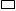    Servers Setup   Door Prizes   Servers Setup   Door Prizes   Servers Setup   Door Prizes   Servers         Poster Distribution         Information Booth                Attendant         Bottle Recycling Driver   Cleaning/Maintenance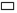     Other______________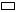          Poster Distribution         Information Booth                Attendant         Bottle Recycling Driver   Cleaning/Maintenance    Other______________         Poster Distribution         Information Booth                Attendant         Bottle Recycling Driver   Cleaning/Maintenance    Other______________         Poster Distribution         Information Booth                Attendant         Bottle Recycling Driver   Cleaning/Maintenance    Other______________VOLUNTEERS ALSO NEEDED FOR THE FOLLOWING BOARD OPERATIONS:VOLUNTEERS ALSO NEEDED FOR THE FOLLOWING BOARD OPERATIONS:VOLUNTEERS ALSO NEEDED FOR THE FOLLOWING BOARD OPERATIONS:VOLUNTEERS ALSO NEEDED FOR THE FOLLOWING BOARD OPERATIONS:VOLUNTEERS ALSO NEEDED FOR THE FOLLOWING BOARD OPERATIONS:VOLUNTEERS ALSO NEEDED FOR THE FOLLOWING BOARD OPERATIONS:VOLUNTEERS ALSO NEEDED FOR THE FOLLOWING BOARD OPERATIONS:VOLUNTEERS ALSO NEEDED FOR THE FOLLOWING BOARD OPERATIONS:VOLUNTEERS ALSO NEEDED FOR THE FOLLOWING BOARD OPERATIONS:VOLUNTEERS ALSO NEEDED FOR THE FOLLOWING BOARD OPERATIONS:VOLUNTEERS ALSO NEEDED FOR THE FOLLOWING BOARD OPERATIONS:VOLUNTEERS ALSO NEEDED FOR THE FOLLOWING BOARD OPERATIONS:VOLUNTEERS ALSO NEEDED FOR THE FOLLOWING BOARD OPERATIONS:VOLUNTEERS ALSO NEEDED FOR THE FOLLOWING BOARD OPERATIONS:VOLUNTEERS ALSO NEEDED FOR THE FOLLOWING BOARD OPERATIONS:Board                                                                                                                                  MemberBoard                                                                                                                                  Member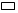 FundraisingCommitteeFundraisingCommitteeFinancing & Audit CommitteeFinancing & Audit CommitteeFinancing & Audit CommitteeFinancing & Audit CommitteeFinancing & Audit CommitteeFinancing & Audit CommitteeFacility CommitteeFacility CommitteeHuman Resources CommitteeHuman Resources CommitteeHuman Resources CommitteeFor Office UseDate Received